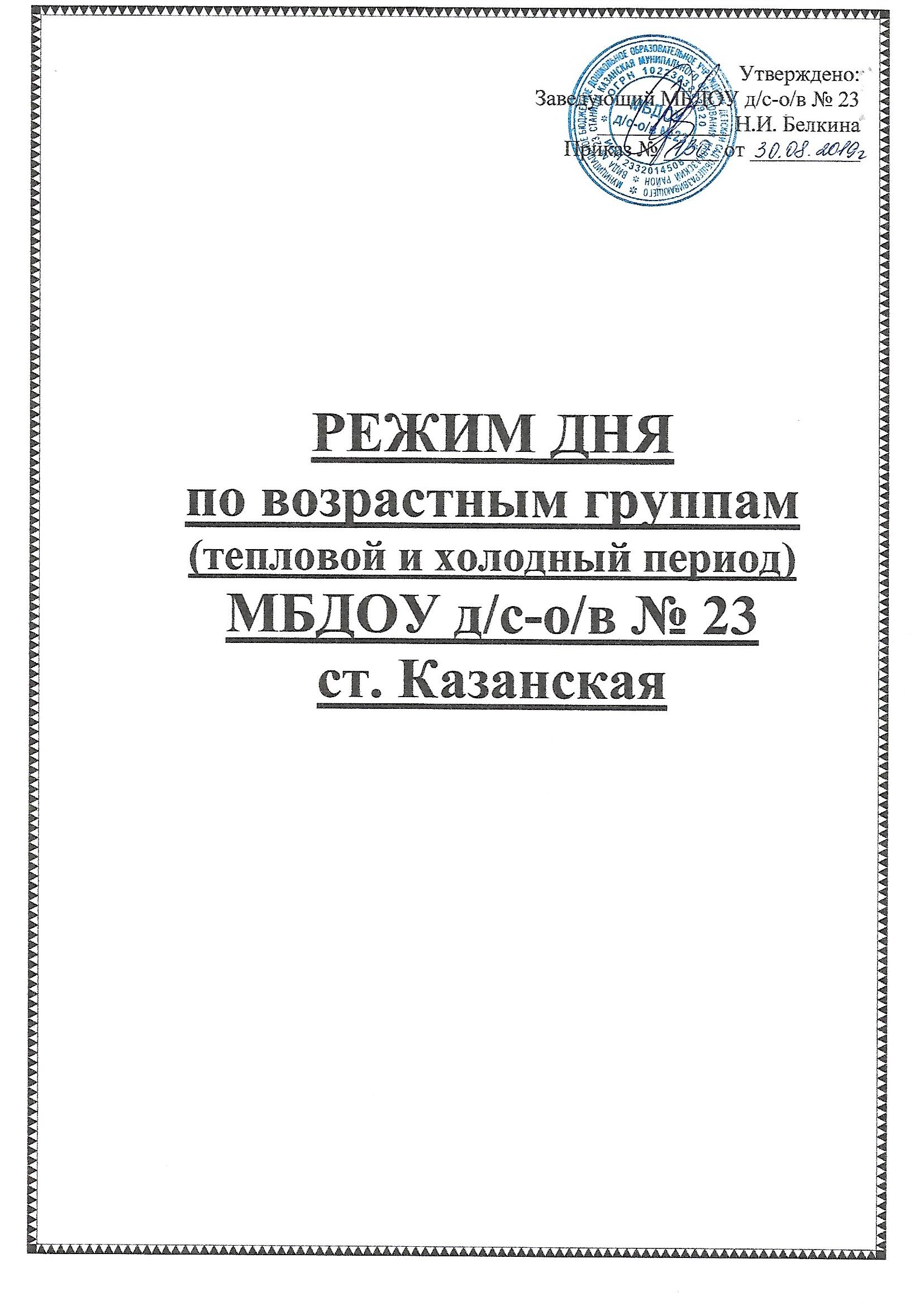 Организация режима пребывания детей в МБДОУ д/с-о/в № 23Правильный режим дня — это рациональная продолжительность и разумное чередование различных видов деятельности и отдыха детей в течение суток. Основным принципом правильного построения режима является его соответствие возрастным психофизиологическим особенностям детей.Режим работы  МБДОУ д/с-о/в №23МБДОУ  работает по пятидневной рабочей неделе, с 7-30 до 18.00 часов. с выходными днями в субботу и воскресеньеРежим работы групп в ДОУ:3 группы общеразвивающей направленности с 10,5 часовым пребыванием с 7.30 до 18.002 группы компенсирующей направленности с 10 часовым пребыванием с 7.30 до 17.30;2 группы кратковременного пребывания (ГКП) с 3 – х  часовым пребыванием: 1 группа ГКП  с 9.00 – 12.00;   2 группа ГКП  с 15.00 -18.00;5 групп семейного пребывания (ГСП) 7- ми часовым пребыванием 8.30-15.42.      Режим работы может быть изменен по  согласованию допускается   посещение   детьми  ДОУ  по индивидуальному графику. Порядок посещения ребенком ДОУ по индивидуальному между  ДОУ  и  родителями (законными  представителями) графику определяется в договоре между ДОУ и родителями (законными представителями) каждого ребенка. Режим дня составлен с расчетом на 10,5-часовое  пребывание. Режим может быть скорректирован с учетом работы ДОУ (времени года, длительности светового дня).  В представленном режиме дня выделено специальное время для чтения детям для эффективного решения программных задач. Ежедневное  чтение крайне желательно. Для детей 3-4 лет длительность чтения с обсуждением прочитанного рекомендуется до 10-15 минут, детей среднего возраста – 20 мин., старшего возраста – 20-25 мин., подготовительного – 25-30 мин. При этом ребенка не следует принуждать, надо предоставить ему свободный выбор — слушать либо заниматься своим делом. Часто дети, играя рядом с воспитателем, незаметно для себя увлекаются процессом слушания.Кроме того,  в коррекционных группах предусмотрено время для индивидуальной работы воспитателя по заданию логопеда.Модель организации режима пребывания детей  в образовательном учреждении разработана в соответствии с Санитарно-эпидемиологическими правилами и нормами (СанПиН 2.4.1.3049-13 «Санитарно - эпидемиологические требования  к устройству, содержанию и организации режима работы в дошкольных организациях»), пунктом 2.4. ФГОС к структуре основной общеобразовательной программы дошкольного образования.Режим  дня по возрастным группам  МБДОУ  д/с-о/в № 23В детском саду разработаны режимы дня для всех возрастных и коррекционных  групп:  соблюден возраст детей, баланс между разными видами деятельности детей, их чередование.Режим дня в холодный период годаРежим дня в теплый период годаРежимные моментыМладшая группаСредняя группаСтаршая группа Подготовительная к школе  группаПрием детей, игры,  работа с родителями 7.30 – 8.007.30 – 8.057.30 – 8.127.30 – 8.25Утренняя гимнастика8.00 – 8.058.05 – 8.128.12 – 8.208.20– 8.30Беседы, дежурство, подготовка к завтраку8.05 – 8.208.15 – 8.258.20 – 8.308.30 – 8.35Завтрак8.20 – 8.558.25 – 8.558.30 – 8.558.35– 8.55Подготовка к ООД8.55 – 9.008.55 – 9.008.55 – 9.008.55 – 9.00Образовательная деятельность9.00 – 9.409.00 – 9.509.00 – 10.409.00 –  11.10Второй завтрак 9.40-9.509.50-10.0010.00-10.1010.10-10.20Подготовка к прогулке9.50 – 10.0010.00 – 10.1010.40 – 10.5011.10 – 11.20Прогулка, игры, наблюдения, труд10.00 -  11.5010.10 -  12.0010.50 -  12.1011.20 -  12.15Возвращение с прогулки, подготовка к обеду11.50 – 12.1512.00 – 12.2012.10 – 12.2512.15 – 12.30Обед12.15  - 12.5012.20  - 12.5012.25 - 12.5012.30 - 12.50Подготовка ко сну, сон12.50 – 15.0012.50 – 15.0012.50 – 15.0012.50 – 15.00Подъем, гимнастика после сна, самостоятельная деятельность15.00 – 15.3015.00 – 15.3015.00 – 15.3015.00 – 15.30Полдник15.30 – 15.4515.30 – 15.4515.30 – 15.4515.30 – 15.45Игры детей, самостоятельная деятельность и организованная детская деятельность15.45 – 16.1015.45 – 16.1015.45 – 16.1015.45 – 16.10Прогулка, игрыуход детей домойобщеразвивающей направленности 16.10-18.0016.10-18.0016.10-18.0016.10-18.00Прогулка, игрыуход детей домойкомпенсирующей  направленности--16.10-17.3016.10-17.30Режимные моментыМладшая группаСредняя группаСтаршая группа Подготовительная к школегруппаПрием детей на воздухе, игры,  работа с родителями 7.30 – 8.007.30 – 8.107.30 – 8.157.30 – 8.15Утренняя гимнастика8.00 – 8.058.05 – 8.128.12 – 8.208.20 – 8.30Беседы, дежурство, подготовка к завтраку8.10 – 8.258.20 – 8.258.20 – 8.258.20 – 8.35Завтрак8.20 – 8.558.25 – 8.558.30 – 8.558.35 – 8.55Подготовка к прогулке8.55 – 10.008.55 – 10.008.55 – 10.008.55-10.00Второй завтрак10.00-10.1010.00-10.1010.00-10.1010.00-10.10Прогулка, игры, наблюдения, труд10.10 -  11.5010.10 -  12.0010.10 -  12.1010.10 -  12.15Возвращение с прогулки, подготовка к обеду11.50 – 12.1512.00 – 12.2012.10 – 12.2512.15 – 12.30Обед12.15  - 12.5012.20  - 12.5012.25  - 12.5012.30 - 12.50Подготовка ко сну, сон12.50 – 15.0012.50 – 15.0012.50 – 15.0012.50 – 15.00Подъем, гимнастика после сна15.00 – 15.3015.00 – 15.3015.00 – 15.3015.00 – 15.30Полдник15.30 – 15.4515.30 – 15.4515.30 – 15.4515.30 – 15.45Игры детей, самостоятельная деятельность15.45 – 16.1015.45 – 16.1015.45 – 16.1015.45 – 16.10Прогулка, игрыуход детей домойобщеразвивающей направленности16.10-18.0016.10-18.0016.10-18.0016.10-18.00Прогулка, игрыуход детей домойкомпенсирующей  направленности--16.10-17.3016.10-17.30